Апелляция ЕГЭ 2022Самый главный страх выпускников — получить за ЕГЭ баллы ниже, чем планировалось. Но неправильный ответ — далеко не единственная причина низкой оценки. Разбираемся, в каких случаях стоит подавать на апелляцию и как отстоять свои баллы в 2022 году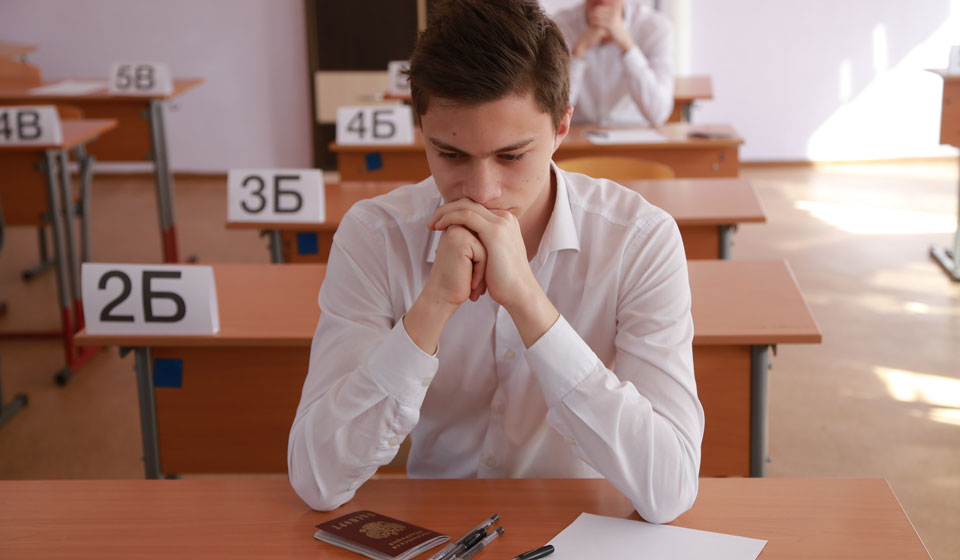 Какие есть поводы для апелляцииОфициальных поводов подать на апелляцию всего два. 

    Во-первых, это нарушение процедуры проведения экзамена – например, если в аудитории не хватило черновых листов для всех желающих или в коридоре вовсю шумели ремонтники. В таких случаях на апелляцию надо подавать в тот же день, не выходя из школы, где проходил экзамен. 

   Во-вторых, это несогласие с выставленными баллами. Например, если компьютер неверно распознал слова и буквы в тестовой части ответа или если эксперты, на ваш взгляд, недооценили письменную часть или эссе. Тут подать заявление на апелляцию нужно в течение 2 рабочих дней после официальной публикации результатов по предмету. То есть надо не ждать, пока школа вывесит списки с баллами на доске объявлений (она это может сделать и спустя неделю), а самому проверять результаты в личном кабинете на официальном портале Единого госэкзамена. 

Во всех остальных случаях апелляция просто не будет рассматриваться. В каких случаях подавать апелляцию бесполезно: Претензии "что за дурацкий вопрос" не пройдут. Тестовая часть не обсуждается – оспорить результат можно, только если компьютер что-то неправильно распознал. Нарушения со стороны выпускника. Пришел со смартфоном или шпаргалкой – будешь удален с экзамена, ничего тут не поделать. Экзаменационная работа неправильно оформлена. Как написать заявление на апелляциюЗаявление надо писать в двух экземплярах. Один остается у выпускника, второй отправляется на подпись главе Государственной экзаменационной комиссии – обычно это директор или завуч школы, где проходит экзамен. Дальше это заявление передается в конфликтную комиссию, которая и будет решать судьбу выпускника. 

         При жалобах на нарушение порядка проведения экзамена организаторы проводят проверку: поднимают записи с камер наблюдения, опрашивают ассистентов и общественных наблюдателей. Если нарушения и правда были, то выпускнику аннулируют его результат, и экзамен надо будет пересдать в один из резервных дней. Комиссия должна принять решение в течение 2 рабочих дней после того, как получила заявление. 

       Апелляцию на несогласие с результатами рассматривают дольше – в течение 4 рабочих дней. Если претензии есть к тому, как компьютер распознал ответы в тестовой части, эксперты просто перепроверят бланки и обновят результат. То есть участие выпускника тут и не требуется. 

      Если же жалобы есть на письменную или устную части, то выпускники получат целый пакет документов – копию своей работы и аудиозаписи ответов, копии протоколов оценки со всеми пометками. А вот черновики не рассматриваются, так что если вы не успели перенести в бланк правильный ответ, жаловаться бесполезно. 